关于举办2021年瓯海区仪器仪表制造项目制培训的通知各乡镇人民政府、街道办事处，各有关企业及协会：为认真贯彻落实温州市经济和信息化局《关于做好2021年数字经济领域职业技能培训工作的通知》精神，深入推进我市数字经济领域职业技能培训工作，着力培养一支满足经济社会发展需求的数字经济领域产业人才队伍，温州市工业科学研究院联合温州理工学院共同开展“仪器仪表制造”工种项目制培训。现将有关事项通知如下：一、培训课程安排表二、培训时间与规模1、第一期培训时间：6月5日、6月6日、6月12日全天（含晚上），6月13日下午培训考核。2、培训规模：计划开班8期，每期100人，第二至八期培训具体时间待定。三、培训对象（一）从事仪器仪表制造、安装、调试、操作、使用等相关工作的瓯海区企业从业人员。（二）18-50周岁，2021年度内政府补贴课程未超三次。四、考核及证书参加”仪器仪表制造”培训的学员，经培训考核合格后可获得由温州市人力资源和社会保障局监制的，温州理工学院颁发的合格证书。五、培训费用根据市委、市政府有关文件，培训费用由政府财政部门承担。六、报名材料1、个人培训报名表2、身份证正反面照片及复印件3、学历（大专以上下载电子备案表）4、白底两寸证件照2张（注：报名时提交电子版资料，上课当天提交实物）七、其它事宜请参训企业联系人做好培训相关组织和联络工作。温州市工业科学研究院联系人：何伟静88505434；顾雪萍88526559瓯海区经信局联系人：徐慧慧88515101培训地址：温州市工业科学研究院（水心十七中路69号C301）报名网站：http://www.wzgkyedu.com/学员也可扫描下方二维码在线报名！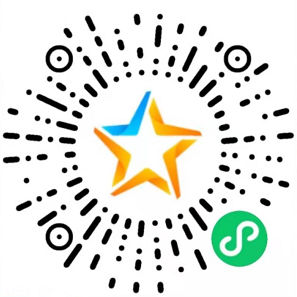 附件一：个人培训报名表瓯海区经信局2021年5月12日附件一：温州市个人培训报名表培训日期培训时间课程内容培训方式6月5日星期六9:00-12:00《仪器仪表概论》理论6月5日星期六13:30-16:30《模拟电子基础》理论6月5日星期六18:30-21:30《电子测量技术》理论6月6日星期日9:00-12:00《传感器基本原理》理论6月6日星期日13:30-16:30《电子元器件识别与测量》实训6月6日星期日18:30-21:30《数字温度计原理图与PCB设计》实训6月12日星期六9:00-12:00《数字温度计模块制作实训》实训6月12日星期六13:30-16:30《数字温度计程序设计与安装调试》实训6月12日星期六18:30-21:30《数字温度计程序设计与安装调试》实训6月13日星期日13:30-16:30实操辅导及考核姓名性别出生年月贴照片联系电话文化程度从事相关工作年限贴照片证件号码通讯地址毕业学校所学专业单位名称辖区工作简历组织培训单位意见备注